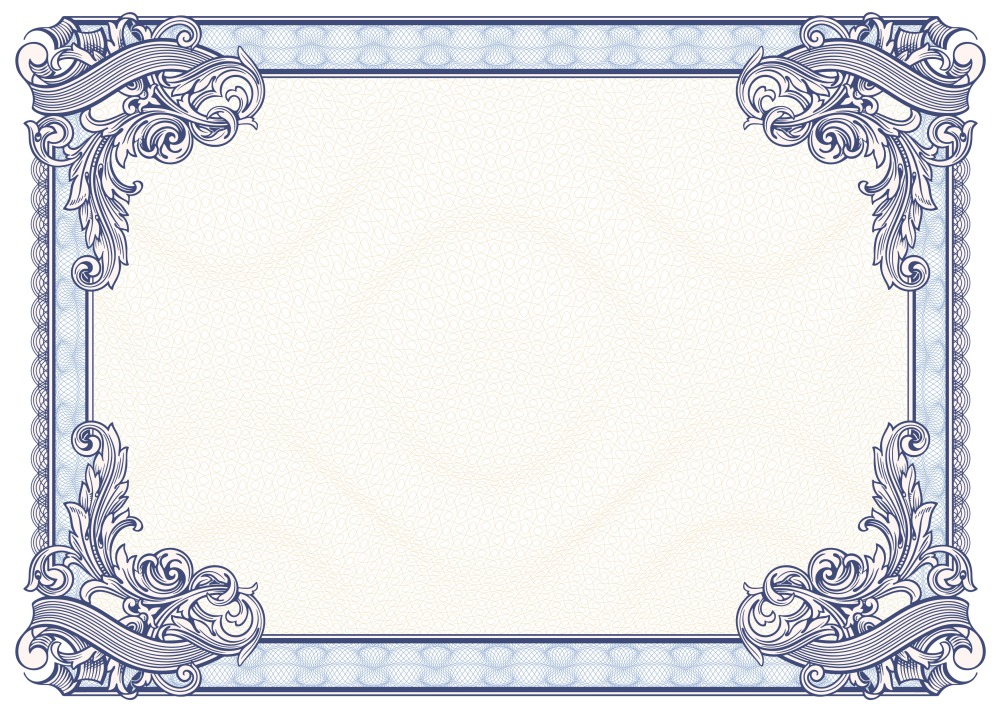 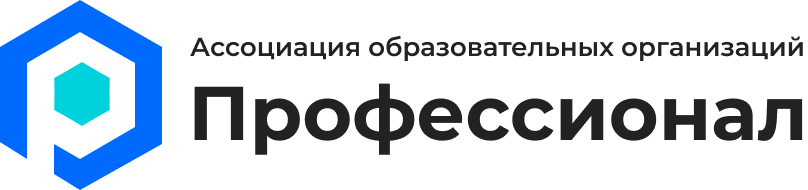 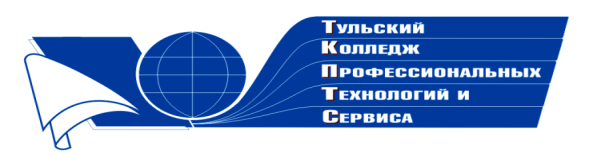 Государственное профессиональноеобразовательное учреждение  Тульской области «Тульский колледж профессиональных технологий и сервиса»СертификатНастоящим подтверждается, что Горина Юлия Ивановнапринимала участие   в общероссийском заочном конкурсе «Коллекция педагогического мастерства и творчества»  с разработкой  «Практические задания по дисциплине «Математика» для студентов 2 курса»в номинации «Методические рекомендации, разработки для студентов и преподавателей»     Директор ГПОУ ТО       «ТКПТС»                                     С.С. Курдюмов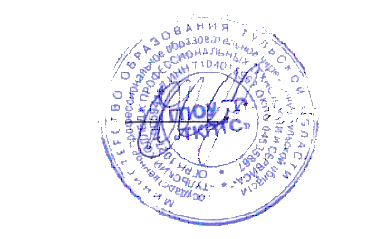 2020 год